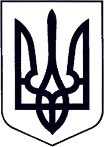 У К Р А Ї Н АЗАКАРПАТСЬКА ОБЛАСТЬМУКАЧІВСЬКА МІСЬКА РАДАВИКОНАВЧИЙ КОМІТЕТР І Ш Е Н Н Я10.12.2019                                        Мукачево                                                  № 389Про надання дозволу для здійснення правочину стосовно нерухомого майна, право власності на яке або право користування яким мають діти.     Розглянувши  05.12.2019 року на засіданні комісії з питань захисту прав дитини виконавчого комітету Мукачівської міської ради заяви про надання батькам дітей дозволу на вчинення правочинів стосовно нерухомого майна, право власності на яке або право користування яким мають діти, відповідно до ст.177 Сімейного кодексу України, ст.ст.17,18 Закону України «Про охорону дитинства», ст.12 Закону України «Про основи соціального захисту бездомних осіб та безпритульних дітей», ст.74 Закону України «Про нотаріат», п. 67 Порядку провадження органами опіки та піклування діяльності, пов’язаної із захистом прав дитини, затвердженого Постановою Кабінету Міністрів України № 866 від 24.09.2008 року «Питання діяльності органів опіки та піклування, пов’язаної із захистом прав дитини», Порядку визначення розміру і надання військовослужбовцям та членам їх сімей грошової компенсації за належне їм для отримання жиле приміщення, затвердженого Постановою  Кабінету Міністрів України № 728 від 02.09.2015 року «Деякі питання забезпечення житлом військовослужбовців та інших громадян», керуючись ст. 40, ч.1ст. 52, ч.6 ст. 59 Закону України «Про місцеве самоврядування в Україні», виконавчий комітет Мукачівської міської ради вирішив: *** в межах вимог чинного законодавства України, надати дозвіл на посвідчення та підписання від імені дітей: *** документів для отримання грошової компенсації за належне для отримання жиле приміщення у відповідності до Постанови Кабінету Міністрів України від 02.09.2015 року № 728, за умови використання цих коштів на придбання житла для всіх членів родини та включення дітей в число співвласників цього житла.*** в межах вимог чинного законодавства України, надати дозвіл на посвідчення та підписання від імені доньки,  *** документів для отримання грошової компенсації за належне для отримання жиле приміщення у відповідності до Постанови Кабінету Міністрів України від 02.09.2015 року № 728, за умови використання цих коштів на придбання житла для всіх членів родини та включення дитини в число співвласників цього житла.*** в межах вимог чинного законодавства України, надати дозвіл на посвідчення та підписання від імені дітей: *** документів для отримання грошової компенсації за належне для отримання жиле приміщення у відповідності до Постанови Кабінету Міністрів України від 02.09.2015 року № 728, за умови використання цих коштів на придбання житла для всіх членів родини та включення дітей в число співвласників цього житла.*** надати дозвіл на посвідчення та підписання від імені доньки *** документів для оформлення у власність дитини ½ частини квартири *** в м. Мукачеві. *** надати дозвіл на надання дозволу доньці, *** на посвідчення та підписання документів для оформлення у власність дитини ½ частини квартири *** в м. Мукачеві. *** надати дозвіл на посвідчення та підписання від імені дітей: ***  документів для оформлення у власність дітей ½ частини квартири *** в м. Мукачеві.Контроль за виконанням цього рішення покласти на начальника служби у справах дітей виконавчого комітету Мукачівської міської ради О. Степанову. Міський голова                                                                                          А. Балога